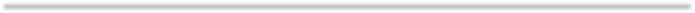 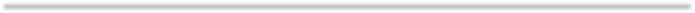 INDICADORES DE VIOLENCIA DE GÉNERO EN LA VÍCTIMAINDICADORES DE VIOLENCIA DE GÉNERO EN EL AGRESORÁMBITOINDICADORESXOBSERVACIONESESCOLARNo participa en las actividades extraescolaresESCOLARLe cuesta concentrase en el estudio y el trabajoESCOLARDisminución del rendimiento académicoESCOLARPosibles cambios de actitudESCOLARAusencias injustificadasESCOLARMuestra baja autoestimaESCOLARHa cambiado su forma de vestirESCOLARMuestra señales físicas de lesiónESCOLARReduce el grupo de amigos. Está todo el tiempo con su pareja. AislamientoFAMILIARFalta de autonomía para tomar las decisionesFAMILIARPosibles cambios de actitudFAMILIARReduce el grupo de amigos. Está todo el tiempo con su pareja. AislamientoFAMILIARMuestra baja autoestimaFAMILIARHa cambiado su forma de vestirFAMILIARMuestra lesiones físicas y no da explicación respecto a ellas o éstas son contradictorias. Intenta ocultar la lesión o proteger la identidad de la persona que lo ha hechoFAMILIARSu relación con la familia se ha deterioradoFAMILIARPercibe los celos y el control como una forma de amorFAMILIARCambios de conducta que conllevan riesgo (de tipo sexual, consumo de alcohol y/o drogas)ÁMBITOINDICADORESXOBSERVACIONESESCOLARUtiliza una disciplina severa e inapropiada para su edadESCOLARHabla despectivamente, con estereotipos y prejuicios y puede usar un lenguaje violento para referirse a las mujeresESCOLARSe mete en conflictos con facilidad.ESCOLARMuestra intolerancia a la frustración y culpa a otras personas de sus erroresESCOLARPresenta actitudes dominantes y prepotentes.ESCOLARFalta de empatía hacia el sufrimiento de los demásESCOLARMenosprecia la figura femeninaESCOLARTrata de humillar a las mujeres, especialmente a su parejaFAMILIARUtiliza una disciplina severa e inapropiada para su edadFAMILIARPercibe los celos y el control como una forma de amorFAMILIAREs irrespetuoso con las figuras femeninas de la familiaFAMILIARActitudes proteccionista y paternalista con su parejaFAMILIARPresenta actitudes dominantes y prepotentes.